ПРОЕКТ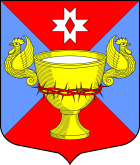               ПОВЕСТКА ДНЯ  ВНЕОЧЕРЕДНОГО ЗАСЕДАНИЯ                                     СОВЕТА ДЕПУТАТОВ
                    МО ЛАГОЛОВСКОЕ СЕЛЬСКОЕ ПОСЕЛЕНИЕЧЕТВЕРТОГО СОЗЫВА15.02.2021 г.                                                                                          время  18.00Об утверждении плана   работы Совета депутатов муниципального образования Лаголовское сельское поселение  Ломоносовского муниципального района Ленинградской области  на 2021 год Об утверждении Положений об оплате труда муниципальных служащих местной администрации и работников местной администрации, замещающих должности, не являющиеся должностями муниципальной службы МО Лаголовское сельское поселение Ломоносовского муниципального района Ленинградской области и порядке ее осуществленияОб установлении порогового значения размера дохода, приходящегося на каждого члена семьи (одиноко проживающего гражданина) и стоимости имущества, находящегося в собственности членов семьи (одиноко проживающего гражданина) и подлежащего налогообложению, для признания граждан малоимущими в целях постановки на учет и предоставления малоимущим гражданам, признанными нуждающимися в жилых помещениях, жилых помещений муниципального жилищного фонда  по договорам социального найма на территории муниципального образования Лаголовское сельское  поселение Ломоносовского муниципального района Ленинградской  области.О согласовании заключения договора  безвозмездного временного  пользования нежилым помещением.О рассмотрении Заявления Губернатора Ленинградской области « О применении к депутату Муниципального образования  Лаголовское сельское поселение Муниципального  образования Ломоносовский  Муниципальный район Ленинградской области четвертого созыва  Яковлеву Д.А. меры ответственности       согласно части 7.3-1 статьи 40 Федерального закона от 06.10.2003 года № 131-ФЗ «Об общих принципах организации местного самоуправления  в Российской Федерации » «Об избрании депутата в   совет депутатов муниципального образования  Ломоносовский муниципальный район Ленинградской области четвертого созыва от муниципального образования Лаголовское сельское поселение»Об отмене Решения № 1 от 18.09.2019 г. «Об избрании секретаря совета депутатов муниципального образования Лаголовское сельское поселение муниципального образования Ломоносовский муниципальный район Ленинградской области  четвертого созыва» . 